Název VZ: FrequencerČíslo veřejné zakázky: VZMR 13/2024Kupní smlouvauzavřená ve smyslu § 2079 a násl. zákona č. 89/2012 Sb., Občanský zákoník,v účinném znění mezi:kupujícím:Úrazová nemocnice v Brněpříspěvková organizace Statutárního města Brnase sídlem: Ponávka 139/6, Zábrdovice, 602 00 Brnozastoupena: MUDr. Pavlem Pilerem, ředitelembankovní spojení: Komerční banka Brno-venkovčíslo účtu: xxxxxxxxxxxxxxIČ: 00209813DIČ: CZ00209813Organizace zapsaná v OR u Krajského soudu v Brně, oddíl Pr, vložka 1602aprodávajícím: Ing. Aleš Závorkase sídlem: nám. Interbrigády 640/8, 160 00 Praha 6zastoupena: Ing. Alešem Závorkoubankovní spojení: Česká spořitelna, a.s.číslo účtu: xxxxxxxxxxxxxxIČ: 41147341DIČ: CZ6007131405Společnost zapsaná v ŽR u OÚMČ Praha 6, č.j. ŽO/0001506/96/Cap1. Předmět smlouvy1.1. Prodávající se zavazuje dodat kupujícímu zboží „Frequencer“, specifikovanýv příloze (Příloha č. 1 Technická specifikace Frequencer), která je nedílnou součástítéto smlouvy a převést na kupujícího vlastnické právo k tomuto zboží. Prodávajícíprohlašuje, že zboží je způsobilé k účelu užití, který je prodávajícímu zřejmý a splňujevšechny podmínky požadované jak obecně závaznými právními předpisy, tak ikupujícím. Prodávající dále prohlašuje, že je výlučným vlastníkem zboží, že na zbožíneváznou žádná práva třetích osob a že není dána žádná překážka, která by mu bránilase zbožím dle této smlouvy disponovat. Nedílnou součástí dodávky je veškerá a úplnádokumentace, která opravňuje kupujícího zboží užívat, nebo je podmínkou užívánízboží.1.2. Předmětem této smlouvy je taktéž doprava zboží na místo plnění a veškeré dalšíčinnosti podmiňující uvedení zboží do provozu a jeho řádnou funkčnost, a to zejména:uvedení do provozu, instruktáž ke zdravotnickému prostředku, seznámení kupujícího sriziky spojenými s jeho používáním dle požadavků právních předpisů a odstraněnívzniklých odpadů a obalů.11.3. Předmětem této smlouvy je dále předání veškeré dokumentace vztahující se ke zboží,která je potřebná pro nakládání se zbožím a pro jeho provoz nebo kterou vyžadujípříslušné právní předpisy a české a evropské technické normy, zejména pak prohlášenío shodě, návod k použití v českém jazyce (v tištěné podobě a na elektronickém nosičidat), certifikát CE, technická dokumentace, pokyny pro údržbu, protokoly ze zkoušek,měření, revizí apod..4. Zboží musí splňovat veškeré požadavky příslušných právních předpisů a českých aevropských technických norem vztahujících se ke zboží, zejména pak požadavkyzákona č. 22/1997 Sb., o technických požadavcích na výrobky a o změně a doplněníněkterých zákonů, ve znění pozdějších předpisů, nařízení MDR a zákona ozdravotnických prostředcích a diagnostických zdravotnických prostředcích in vitro apříslušných prováděcích předpisů.111.5. Omezení, rozšíření a jiné podstatné změny v plnění této smlouvy jsou možné popředcházejícím souhlasu smluvních stran formou písemných dodatků, podepsanýchk tomu oprávněnými zástupci obou smluvních stran..6. Kupující zboží převezme, nevykazuje-li žádné vady. Pokud nebude zboží dodánov požadovaném množství, jakosti, druhu a provedení, má kupující právo dodávkuodmítnout. Odmítnutí a důvody vyznačí v dokladech prodávajícího..7. Kupující se touto smlouvou zavazuje úplné a bezvadné zboží od prodávajícího převzíta zaplatit kupní cenu podle této smlouvy. Kupující není povinen převzít zboží či jehočást, která je poškozena nebo která jinak nesplňuje podmínky této smlouvy.2. Kupní cena2.1. Kupní cena předmětu smlouvy byla stanovena po vzájemném ujednání smluvníchstran následovně:Celková cena bez DPH:372 200,- Kč78 162,- KčDPH ve výši 21 %Celková cena včetně DPH: 450 362,- Kč22.2. Cena zahrnuje veškeré náklady související s realizací dodávky zboží, jako např.: clo;celní a dovozní poplatky; záruční servis; dopravné; pojištění zaplacené do místaplnění; montáž a instalaci přístrojů; zaškolení personálu; prohlášení o shodě, návod kobsluze v českém jazyce. Po dodání zboží bude vystaven řádný daňový doklad..3. Platební podmínky2.3.1. Prodávající je povinen vystavit daňový doklad (dále jen "faktura"), který budeobsahovat náležitosti stanovené obecně závaznými právními předpisy. Na faktuřebude uvedeno označení veřejné zakázky „VZMR 13/2024. Adresa pro zaslání fakturyel. poštou je fakturace@unbr.cz .2.3.2. Nebude-li faktura obsahovat náležitosti požadované touto smlouvou a veškerénáležitosti daňového a účetního dokladu dle příslušných předpisů, je kupujícíoprávněn, aniž by se dostal do prodlení, tuto fakturu ve lhůtě splatnosti vrátitprodávajícímu s uvedením důvodu k opravě či doplnění. V takovém případě začneběžet nová lhůta splatnosti v délce stanovené odst. 2.3.3 této smlouvy doručenímopravené (doplněné) faktury kupujícímu.2.3.3. Splatnost faktury 30 dní od data doručení.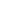 222.3.4. Nedílnou součástí faktury je kupujícím podepsaný předávací protokol a instalačníprotokol o úplnosti a bezvadnosti dodávky. Nebude-li dodávka úplná nebo bezvadná,má kupující právo odmítnout podpis tohoto protokolu a zboží nepřevzít. Odmítnutí adůvody vyznačí v dokladech prodávajícího..4. V případě, že dojde v období ode dne podpisu této kupní smlouvy do dne rozhodnéhopro stanovení sazby DPH ke změně sazby z DPH, má prodávající právo upravit kupnícenu v souladu s touto legislativní změnou. Smluvní strany se tuto změnu zavazujíakceptovat bez výhrad..5. V případě, že v okamžiku uskutečnění zdanitelného plnění bude prodávající zapsán vregistru plátců daně z přidané hodnoty jako nespolehlivý plátce, případně budounaplněny další podmínky dle § 109 ZDPH, má kupující právo uhradit za prodávajícíhoDPH z tohoto zdanitelného plnění, aniž by byl vyzván jako ručitel správcem daněprodávajícího, a to postupem dle § 109a ZDPH. Stejným způsobem budepostupováno, pokud prodávající uvede ve smlouvě bankovní účet, který není uveden vregistru plátců daně z přidané hodnoty nebo bude evidován jako nespolehlivá osoba.3. Dodací podmínky33.1. Čas plnění: do 4 týdnů od podpisu smlouvy..2. Místem plnění se rozumí místo instalace na adrese: Úrazová nemocnice v Brně,Ponávka 139/6, Zábrdovice, 602 00 Brno.33.3. Prodávající je povinen vyzvat kupujícího k převzetí zboží nejméně 2 dny předem..4. Dodávka bude potvrzena podpisem předávacího protokolu a instalačního protokoluk tomu pověřenými zástupci obou smluvních stran.33.5. Vlastnické právo ke zboží dle této kupní smlouvy přechází na kupujícího dnempřevzetí zboží. Nebezpečí vzniku škody přechází na kupujícího podpisem předávacíhoprotokolu..6. Po instalaci zboží bude podepsán předávací protokol a protokol potvrzující instalaci –instalační protokol o předání a funkčnost zboží, který podepíší k tomu oprávněnízástupci obou smluvních stran, slouží jako záruční list.33.7. Prodávající zajistí na vlastní náklady ekologickou likvidaci obalového materiálu..8. Prodávající je povinen sdělit kupujícímu, které vybavení je nutné pro instalaci mítpřipravené v místě dodání a jaký způsob součinnosti očekává k úspěšné instalacizařízení a instruktáži příslušných osob.3.9. Dodávka se považuje dle této smlouvy za splněnou, pokud bylo zařízení předánovčetně příslušné dokumentace, zařízení bylo nainstalováno, uvedeno do provozu,provedena vstupní validace, byla provedena instruktáž a zařízení bylo řádně převzatopředávacím protokolem podepsaným pověřenými zástupci obou smluvních stran.4. Odpovědnost za vady, záruka za jakost zboží, záruční podmínky a servis4.1. Prodávající přejímá níže uvedenou záruku za jakost zboží dodaného podle tétosmlouvy: záruční doba na dodané zboží je 24 měsíců.4.2. Záruční doba počíná běžet dnem převzetí zboží, tj. dnem podpisu předávacíhoprotokolu. V případě, že na zboží se v záruční době vyskytne vada, má kupující právozvolit způsob řešení reklamace, a to buď výměnou za bezvadné zboží, slevou z kupníceny, odstraněním vady opravou nebo odstoupením od smlouvy a vrácením kupníceny.4.3. Záruční servis bude prodávající provádět bezplatně. Po tuto dobu se prodávajícízavazuje zajistit odstraňovat vzniklé poruchy na dodaném zboží, jakož i provádětkompletní pBTK včetně KEZ, seřízení, výměnu spotřebního materiálu a náhradníchdílů, vystavení protokolů a dopravy, to vše po dobu záruky bez povinnosti kupujícíhoplatit prodávajícímu nad rámec sjednané kupní ceny. Záruka platí jen za podmínky, žezávada nebyla způsobena nesprávnou obsluhou či úmyslným poškozením kupujícím,resp. třetími osobami, které kupující oprávnil zboží používat.4.4. Smluvní strany se dohodly, že po uplynutí záruky bude prodávající poskytovat servisna předmět smlouvy za tyto maximální ceny, které budou garantovány po dobu 6-ti letod uplynutí záruční doby na předmět smlouvy:··cena servisní hodiny po dobu 6-ti let od uplynutí záruky: 1950,- Kč bez DPH,cena za jedno kompletní provedení pBTK, garantovaná po dobu 6-ti let oduplynutí záruky (je-li výrobcem vyžadována) včetně KEZ, seřízení,spotřebního materiálu a náhradních dílů vztahujících se k pBTK a pravidelně anutně měněných v daných intervalech při pBTK, dopravy a protokolů: 7990,-Kč bez DPH,··fixní cena za dojezd technika do ÚN platná po dobu 6 let po uplynutí záruky:3000,- Kč bez DPH.počet BTK za 6 roků od uplynutí záruky 6.44.5. Záruční i pozáruční servis je prováděn výhradně servisním oddělením prodávajícíhonebo je prodávající povinen předložit kupujícímu smlouvu o spolupráci při prováděníservisu uzavřenou se třetí osobou (autorizovaným servisním střediskem), z níž budepatrné, že servis bude zajištěn v rozsahu a za podmínek stanovených touto smlouvou.Kontakt pro servisní záležitosti: kontaktní osoba xxxxxxxxxxxxxxxxtel.: xxxxxxxxxxxxx, e-mail: xxxxxxxxxxxxxxxxx.6. Garantovaná doba odezvy (povinnost prodávajícího potvrdit přijetí požadavkukupujícího) u záručního i pozáručního servisu v pracovní době (pracovní dny od 7 –18 hod.) je do 48 hodin od nahlášení. Nástup na opravu proběhne do 24 hodin ododezvy a závada bude odstraněna nejpozději do 48 hodin od nahlášení, nedohodnou-lise smluvní strany jinak. Jiný termín pro odstranění závady bude uveden v předávacímprotokolu podepsaném oprávněnými zástupci obou smluvních stran, v opačnémpřípadě bude platit termín do 2 pracovních dnů od nahlášení závady. Nahlášení závadybude provedeno telefonickou nebo písemnou formou na výše uvedené kontakty. Vpřípadě, že dodavatel nenastoupí k provedení opravy do 2 dnů od nahlášení závady, jeuživatel oprávněn nechat odstranit vady 3. osobou na náklady dodavatele. Nárokkupujícího na náhradu škody a případné sankce tím není dotčen. V případě, žeodstranění závady přesáhne dva pracovní dny od nahlášení, zavazuje se prodávajícíbezplatně zapůjčit přístroj stejné nebo vyšší specifikace (případně příslušenstvínezbytné pro provoz) nedohodnou-li se smluvní strany jinak.44.7. Prodávající se rovněž zavazuje poskytnout novým pracovníkům kupujícího dodatečnéinstruktáže dle zákona o zdravotnických prostředcích a diagnostických zdravotníchprostředcích in vitro, a to na vyžádání kupujícího (během trvání záruční dobybezplatně maximálně dvakrát ročně)..8. Po každé provedené servisní službě je servisní oddělení prodávajícího povinnovystavit protokol o provedeném zásahu s popisem závady, uvedením provedenýchúkonů, seznamem použitých náhradních dílů a potvrzením o propuštění zařízení doprovozu, který bude předán nejpozději prodávajícímu v okamžiku předání přístroje.Tento protokol bude po ukončení a kontrole servisního zásahu zástupcem objednateleodsouhlasen a potvrzen oprávněným pracovníkem ÚN a v případě pozáručního servisubude podkladem pro provedení fakturace.4.9. Reklamace funkčnosti a servisních úkonů budou uplatňovány písemně (e-mailem nebopoštou) na adrese prodávajícího (dispečink).4.10. Prodávající garantuje servisní podporu a zabezpečení dodávek náhradních dílů podobu min. 10 let od roku předání předmětu smlouvy.5. Sankce za prodlení5.1. Sankce za prodlení v dodávce. V případě zpoždění dodávky proti dodacím lhůtámuvedeným v čl. 3.1. této kupní smlouvy se prodávající zavazuje zaplatit kupujícímusmluvní pokutu ve výši 0,15 % z ceny nedodaného zboží resp. jeho nedodané části zakaždý započatý den prodlení. V případě, že se kupující rozhodne požádat o zaplacenísmluvní pokuty, je prodávající povinen zaplatit ji do 7 dnů od doručení písemné výzvyk zaplacení. Nárok kupujícího na náhradu škody tím není dotčen.5.2. Sankce za prodlení v placení. V případě, že kupující nezaplatí řádně a včas fakturu zazboží, je prodávající oprávněn požadovat zaplacení úroku z prodlení ve výši 0,15 %z dlužné částky za každý započatý den prodlení. V případě, že se prodávající rozhodnepožádat o zaplacení úroku z prodlení, je kupující povinen zaplatit ho nejpozději do 7dnů od doručení písemné výzvy k zaplacení.555.3. Pro výpočet smluvní pokuty určené procentem je rozhodná celková kupní cena včetněDPH..4. Bude-li prodávající v prodlení s dodávkou déle než 30 dnů, má kupující právo odsmlouvy odstoupit. Smluvní sankce a náhrada škody není tímto dotčena..5. Sankce za prodlení s odezvou v případě provádění záručního i pozáručního servisu.V případě prodlení prodávajícího potvrdit přijetí nahlášeného požadavku kupujícíhov garantované době dle čl. 4.6 této smlouvy během záruky jakož i v pozáruční době seprodávající zavazuje zaplatit kupujícímu smluvní pokutu ve výši 500,- Kč za každouzapočatou hodinu prodlení. V případě, že se kupující rozhodne požádat o zaplacenísmluvní pokuty, je prodávající povinen zaplatit ji do 7 dnů od doručení písemné výzvyk zaplacení. Nárok kupujícího na náhradu škody tím není dotčen.5.6. Sankce za prodlení s nástupem k opravě v případě provádění záručního i pozáručníhoservisu. V případě prodlení prodávajícího s nástupem k opravě v době dle čl. 4.6 tétosmlouvy během záruky jakož i v pozáruční době se prodávající zavazuje zaplatitkupujícímu smluvní pokutu ve výši 500,- Kč za každou započatou hodinu prodlení.V případě, že se kupující rozhodne požádat o zaplacení smluvní pokuty, je prodávajícípovinen zaplatit ji do 7 dnů od doručení písemné výzvy k zaplacení. Nárok kupujícíhona náhradu škody tím není dotčen.5.7. Sankce za prodlení prodávajícího s odstraněním závady v záruční i pozáruční době.V případě prodlení prodávajícího s odstraněním závady v záruční i pozáruční době velhůtě dle čl. 4.6. této smlouvy se prodávající zavazuje zaplatit kupujícímu smluvnípokutu ve výši 500,- Kč za každý započatý den prodlení. V případě, že se kupujícírozhodne požádat o zaplacení smluvní pokuty, je prodávající povinen ji zaplatitnejpozději do 7 dnů od doručení písemné výzvy k zaplacení. Nárok kupujícího nanáhradu škody tím není dotčen.55.8. Sankce za prodlení prodávajícího s vystavením protokolu dle čl. 4.8. V případěprodlení prodávajícího s vystavením protokolu po provedeném servisním zásahu sevšemi náležitostmi dle čl. 4.8. této smlouvy se prodávající zavazuje zaplatitkupujícímu smluvní pokutu ve výši 500,- Kč za každý započatý den prodlení.V případě, že se kupující rozhodne požádat o zaplacení smluvní pokuty, je prodávajícípovinen ji zaplatit nejpozději do 7 dnů od doručení písemné výzvy k zaplacení. Nárokkupujícího na náhradu škody tím není dotčen..9. Sankce za prodlení prodávajícího s prodlením při zapůjčení náhradního přístroje.V případě prodlení prodávajícího se zapůjčením náhradního přístroje dle čl. 4. 6. tétosmlouvy se prodávající zavazuje zaplati kupujícímu smluvní pokutu ve výši 1000,- Kčza každý započatý den prodlení. V případě, že se kupující rozhodne požádat ozaplacení smluvní pokuty, je prodávající povinen ji zaplatit nejpozději do 7 dnů oddoručení písemné výzvy k zaplacení. Nárok kupujícího na náhradu škody tím nenídotčen.6.Odstoupení od smlouvy6.1. Kterákoli smluvní strana může od této smlouvy odstoupit, pokud zjistí podstatnéporušení této smlouvy druhou smluvní stranou. Odstoupení musí mít písemnou formu,musí v něm být popsán důvod odstoupení a podpis odstupující smluvní strany, jinak jeodstoupení neplatné. Tato smlouva zaniká ke dni doručení oznámení odstupujícísmluvní strany o odstoupení druhé smluvní straně, v pochybnostech 3 dnem poodeslání. Odstoupení od této smlouvy se nedotýká práva na náhradu škody vznikléz porušení smluvní povinnosti ani práva na zaplacení smluvní pokuty.6.2. Pro účely této smlouvy se za podstatné porušení smluvních povinností považujetakové porušení, u kterého smluvní strana porušující smlouvu měla nebo mohlapředpokládat, že při takovém porušení smlouvy, s přihlédnutím ke všem okolnostem,by druhá smluvní strana neměla zájem smlouvu uzavřít, zejména:--prodlení s úhradou kupní ceny nebo její části delším 30 dnů od splatnosti,prodlení prodávajícího s dodáním předmětu plnění dle této smlouvy delším než30 dnů,----prodlení prodávajícího s nástupem k opravě při servisu delším než 4 dnů odnahlášení závady,prodlení prodávajícího s odstraněním závady v záruční i pozáruční době delšímnež 10 dnů od nahlášení závady,prodlení se zapůjčením náhradního zařízení dle bodu 4. 6. této smlouvy delšímnež 10 dnů od nahlášení závady,nemožnost odstranit vady dodaného zboží, jakož i v případě nelze-li věc užívatpro opakovaný výskyt vad (více než 2x), a to i vad různého charakteru, poopravě či výskytu většího počtu vad současně,--v případě, že se kterékoli prohlášení prodávajícího uvedené v této smlouvěukáže jako nepravdivé,jestliže prodávající ujistil kupujícího, že zboží má určité vlastnosti, zejménavlastnosti kupujícím výslovně vymíněné, anebo že nemá žádné vady, a totoujištění se následně ukáže nepravdivým apod.7. Ostatní ujednání7.1. Případné spory řeší účastníci dohodou. Nedojde-li ke shodě, je místně příslušný soudv Brně.7.2. Prodávající není oprávněn postoupit pohledávky za kupujícím, vyplývající z tétosmlouvy jakékoliv třetí osobě, bez předchozího písemného souhlasu kupujícího.Kupující je oprávněn postoupit pohledávky za prodávajícím, vyplývající z tétosmlouvy jakékoliv třetí osobě, bez předchozího písemného souhlasu prodávajícího..3. Prodávající je povinen nahradit kupujícímu v plné výši újmu, která kupujícímu vzniklavadným plněním nebo jako důsledek porušení povinností a závazků prodávajícího dletéto smlouvy.77.4. Prodávající nahradí kupujícímu náklady vzniklé při uplatňování práv z odpovědnostiza vady.7.5. Prodávající se podpisem této smlouvy zavazuje upřednostňovat a dodržovatenvironmentální aspekty při plnění předmětu této smlouvy (např. omezení spotřebyenergií, vody, surovin, omezení produkce látek znečišťujících ovzduší, vodu a půdu,omezení produkce odpadů a uhlíkové stopy) a dodržovat důstojné pracovní podmínkya bezpečnost práce svých zaměstnanců a poddodavatelů a podporovat férovédodavatelské vztahy.8. Závěrečná ustanovení8.1. Práva a povinnosti smluvních stran neupravené touto smlouvou se řídí příslušnýmiustanoveními občanského zákoníku.8.2. Kupující je oprávněn započíst svou pohledávku vzniklou z této smlouvy zaprodávajícím i bez jeho souhlasu. Prodávající není oprávněn započíst svou pohledávkuvzniklou z této smlouvy za kupujícím bez jeho souhlasu.8.3. Smluvní strany si nepřejí, aby nad rámec výslovných ustanovení této smlouvy bylajakákoli práva a povinnosti dovozovány z dosavadní či budoucí praxe zavedené mezismluvnímu stranami či zvyklostí zachovávaných obecně či v odvětví týkajícím sepředmětu plnění této smlouvy. Strany si vedle výše uvedeného potvrzují, že si nejsouvědomy žádných dosud mezi nimi zavedených obchodních zvyklostí či praxe..4. Změna nebo doplnění smlouvy může být uskutečněno pouze písemným dodatkemk této smlouvě podepsaným oběma smluvními stranami..5. Smluvní strany na sebe přebírají nebezpečí změny okolností v souvislosti s právya povinnostmi smluvních stran vzniklými na základě této smlouvy. Smluvní stranyvylučuji uplatnění § 1765 a § 1766 občanského zákoníku na svůj smluvní vztahzaložený touto smlouvou.8888.6. Tato smlouva nabývá platnosti a účinnosti připojením podpisu obou smluvních stran.Je-li nabytí účinnosti této smlouvy vázáno na zveřejnění v registru smluv dlepodmínek zákona č. 340/2015 sb., pak je smlouva účinná okamžikem zveřejnění vregistru smluv..7. Smlouva bude vyhotovena s elektronickým podpisem nebo v listinné podobě ve třechoriginálech, z nichž objednatel obdrží dvě vyhotovení a zhotovitel jedno vyhotovení.9. Přílohy99.1.2Příloha č. 1 Technická specifikace FrequencerPříloha č. 2 Cenová nabídka včetně rozpisu cen jednotlivých položekV Brně dne 19. 4. 2024V Praze dne 15. 4. 2024Ing. AlešZávorkaDatum: 2024.04.15MUDr.Pavel PilerDatum: 2024.04.1913:20:44 +02'00'11:47:37 +02'00'……………………………..…………………………………………………..Kupující (podpis, razítko)Ing. Aleš ZávorkaProdávající (podpis, razítko)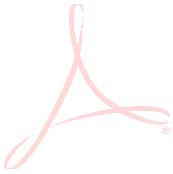 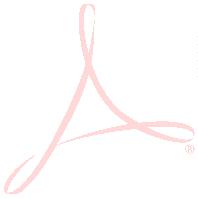 Příloha č. 1 Technická specifikaceVZMR 13/2024 FrequencerNázev přístroje: Název přístroje: Frequencer – 1 ksStručný popis přístroje a medicínský účel: Přístroj pro vyvolání vibrací hrudní stěny pro zajištěníterapeutického zprůchodnění dýchacích cest, podpora bronchiální drenáže. Je určen pro pacienty srespiračním nemocněním s poruchou mukociliární clearance, pro poúrazové stavy, CHOCHP,cystickou fibrózu, muskulární distrofii, kvadruplégii a/nebo kvadruparézu, závislost na ventilátoru.Použití i u pacientů se závažnými zdravotními problémy na oddělení ARO.Komentář k hodnocení technických parametrůÚčastník vyplní technické údaje nabízeného přístroje do tabulky níže, do sloupce „Nabízenýparametr“. Parametry, které jsou předmětem bodového hodnocení, mají vždy uveden počet bodů, kterýje za danou vlastnost možné získat. Celkový počet těchto získaných bodů bude předmětem hodnoceníza dílčí hodnotící kritérium.Zadavatel upozorňuje, že při nesplnění požadavků technické specifikace bude taková nabídka zesoutěže vyloučena. Tato podmínka se týká veškerých níže uvedených parametrů kromě těchparametrů, které jsou předmětem hodnocení s možností uvedení hodnoty „ne = 0 bodů“.Požadovaný parametrTechnické hodnocení Nabízený parametr–počet bodů(ANO/NE/Hodnota)DodavatelxxxxxxxxxxVýrobceTyp/modelDymedso Inc.FrequencerFrequencerNeinvazivní použití – i u pacientů, u kterýchnelze použít metodu „poklepů“AnoPřístroj pracující na akustickém principu pro Ano = 10 b.zprůchodnění dýchacích cest Ne = 0 b.Snadno přenositelný – mobilní přístroj, nízká <3 kg = 10 b.AnoAno, cca 2,4 Kgváha přístroje pro snadný přenos≥3 kg = 0 b.Vhodný pro pacienty na umělé plicní ventilaciAnoAnoMožnost použitípacientůuspontánně dýchajícíchVhodný pro dospělé pacienty; vhodný i propacienty obézní, s polytraumatem apod.Možnost ošetření přes tenkou látku (např.pyžamo, košile, blůza)AnoAnoOšetření pouze z jedné strany (zepředu nebo Ano = 10 b.zezadu) aplikační sondou Ne = 0 b.AnoMožnost ošetření pacientů přímo na lůžku (v Ano = 10 b.poloze vleže) bez potřeby polohování či přesunu Ne = 0 b.Různé velikosti jednorázových adaptérů(hrudních pásů) - min. 3 velikosti pro pokrytírůzných pacientů a pro zacílení konkrétníhomísta ošetření – zacílení na jednotlivé oblastiplicAnoAno, 3 velikosti propokrytípacientůrůznýchMožnost nastavení frekvence zvuku pro Ano = 10 b.dosažení optimálního ošetření alespoň v rozmezí Ne = 0 b.Ano, 20 až 60 Hz1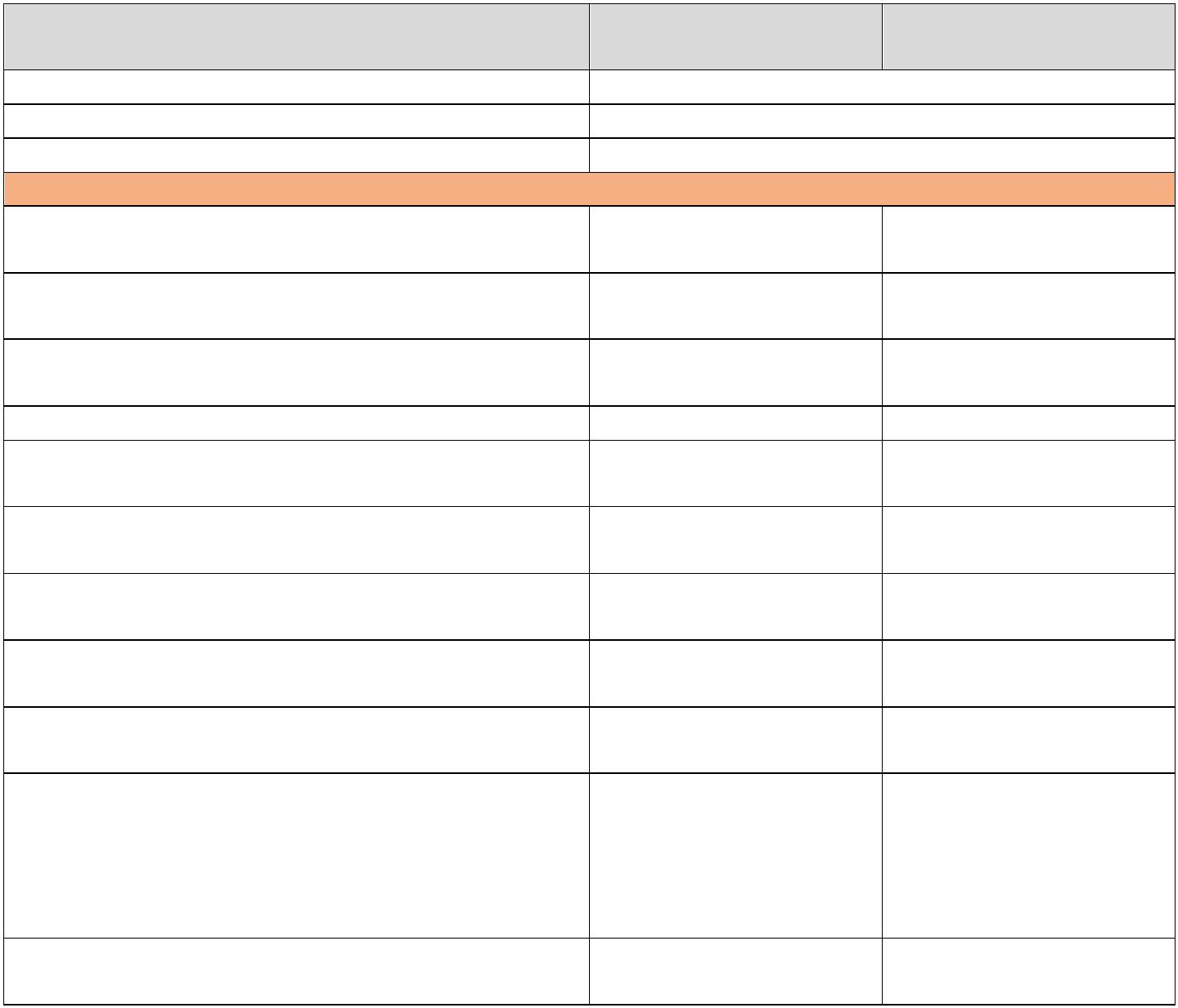 20-60 HzNastavení intenzity ošetření pro pokrytí různýchpacientů alespoň v 10 krocíchAno, 100 krokůBez nutnosti vyvíjet tlak na pokožku pacientaSnadné ovládaní přístroje pomocí dotykovéobrazovky, případně tlačítek na displejiPožadované příslušenství:AnoAnoTransportní kufříkAplikační sonda (připojovací hadice-pár)1 ks1 ks1 ks1 ksMobilní výškově nastavitelný stojanJednorázový adaptér (hrudní pás) –střední velikost1 ks5 ks1 ks5 ksUveďte vlastnosti:-rozměry [mm] (š x h x v)Cca 43 cm x 20 cm x17 cm--hmotnost [kg]napájení [V]Cca 2,4 kg100-240 Vstř. 50/60Hz-příkon [W]Max. 70 WIng. AlešZávorkaDatum: 2024.04.1513:20:58 +02'00'……………………………………………………..Ing. Aleš Závorka2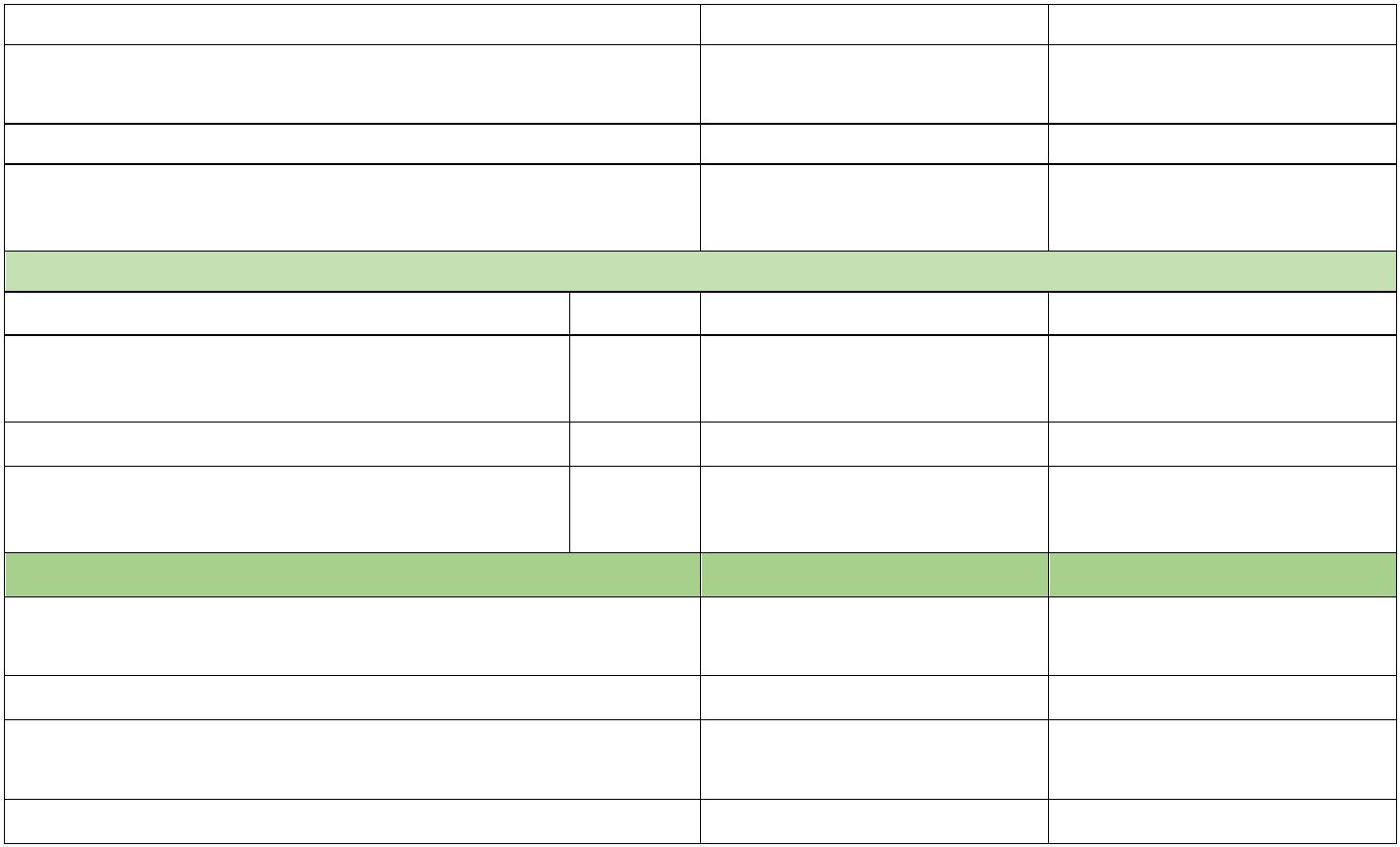 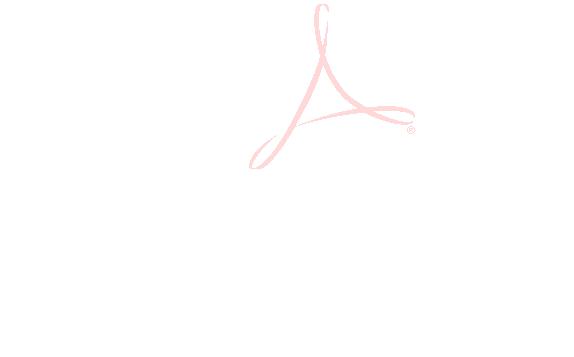 Příloha č. 2 Cenová nabídka včetně rozpisu cen jednotlivých položekFrequencer - systém na zprůchodnění dýchacích cestCena za kus /bezNázevReference PočetDPH/  xxx KčCena celkemxxx KčFrequencerDYMV2X1komplet včetně transportníhokufříku a sondyStojan pojízdnýFRSTAND1xxx Kčxxx KčCENA celkem bez DPH:DPH 21%:372 200,00 Kč78 162,00 Kč450 362,00 KčCENA CELKEM včetně DPH:Ing. AlešZávorkaDatum: 2024.04.1513:21:22 +02'00'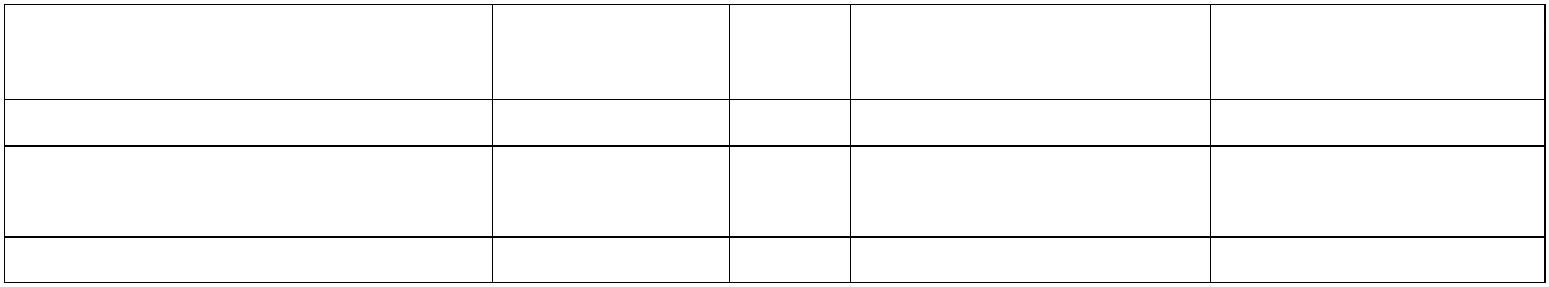 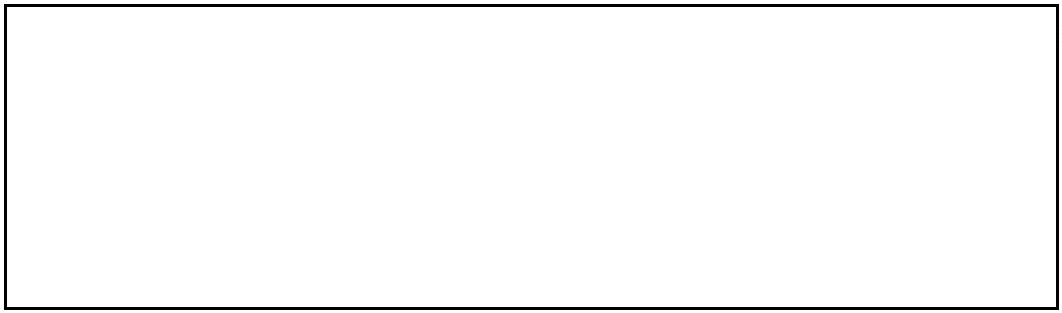 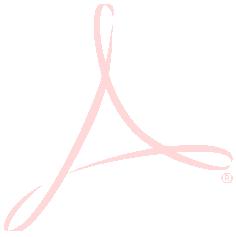 